CURRICULUM VITAE A: Personal Information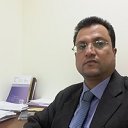 Name: 		Abduljalil Nasr Mohammed Hazaea Specialization 	Applied Linguistics  Highest Degree 	Ph.D  Academic Rank 	Assistant Professor  Email	 		agaleel@gmail.com  B: QualificationsDoctor of Philosophy, English Language Studies, School of Language Studies and Linguistics, the National University of Malaysia, Bangi, Malaysia, 2014; Master of Arts (GPA 3.83), English Language Studies, School of Language Studies and Linguistics, the National University of Malaysia, Bangi, Malaysia, 2009 B.Ed. (Hon), English Language - Faculty of Education- Sana'a University, Yemen 2001 C: Teaching experience at the universitySep. 2014 – Now Assistant Prof. of English Language English Department, Najran University Facilitating courses in Discourse Analysis (for postgraduate EFL students); and Writing and Reading for undergraduate EFL students; Course Coordinator of Reading for undergraduate EFL students;Facilitating virtual classes through the Blackboard system; Conducting action research project on "Intercultural Awareness in Reading Class: CLA Among EFL Students at Najran University"; Participating in assessment, academic advising and support activities; and Participating in workshops and seminars. D: PublicationsImpact of Mobile Assisted Language Learning on Learner Autonomy in EFL Reading Context Journal of Language and Education 4 (2), 48-58		2018Washback Effect of LOBELA on EFL Teaching at Preparatory Year of Najran UniversityInternational Journal of Educational Investigations   5 (3), 1-14		2018Methodological Challenges in Critical Discourse Analysis: Empirical Research Design for Global Journalistic Texts. e-Bangi Journal of the Faculty of Social Sciences and Humanities 12 (3), 1-21		2017Effects of CDA Instruction on EFL Analytical Reading Practices. Novitas-ROYAL (Research on Youth and Language) 11 (2), 88-101	1	2017Human Values in Intercultural Communication: CDA for Discourse of Proverbs in Yemen Times. IDEALOGY 2 (2), 34-52		2017The Effectiveness of Using Mobile on EFL Learners’ Reading Practices in Najran UniversityEnglish language teaching 9 (5), 8	15	2016Dissemination of Human Values: Discourse Analysis of Global Educational Media TextsProcedia-Social and Behavioral Sciences 118, 166-171	5	2014Discursive legitimation of human values: Local-global power relations in global media discourse. GEMA Online® Journal of Language Studies 14 (1)	7	2014Representation Of Nojoud’s ‘Early’ Marriage: A CDA Of Online English-Language Yemeni Newspapers. GEMA Online® Journal of Language Studies 11 (1)	9	2011E: CommitteesEnglish Department CouncilTranslation CommitteeCurriculum Committee in English Language  Supervisor of Reading Course Development Unit  in English LanguageTeaching and Learning Committee for English LanguageF: Community Service(Students’) Learning Outcomes: Facilitation and Assessment of Reading Course  25/10/2016Teaching Reading Comprehension to EFL Students: Challenges of the Current Textbook 24/10/2017Stages of Test Construction: Assessment of Process Versus Product   21/11/2017Role of University in Community Partnership. Deanship of Preparatory Year, Najran University 18/2/2016. G: Courses taughtENG 524 Discourse AnalysisEng. 140 ReadingEng. 141 WritingEng. 143 GrammarEng. 150 General EnglishEng. 102-3 English Language Texts  H: Membership of scientific societies-------------------------------------------------------------------------------I: Training CoursesUsing Open Educational Sources for Learning. Skills Development Unit at Deanship of Development and Quality Assurance. 25/3/2018.Unified System for Measuring Learning Outcomes. Skills Development Unit at Deanship of Development and Quality Assurance. 13-14/3/2017.Applications of Cloud Computing in University Education. Deanship of Preparatory Year, Najran University 20/12/2017. Research Project Management through OneNote. Quality Development Unit. Najran University 15/11/2017.Ethics of Scientific Research. Skills Development Unit at Deanship of Development and Quality Assurance. Najran University 25/10/2017.Motivating Undergraduate EFL Students. Najran University, Saudi Arabia, October 5, 2016 Development and Assessment of Outcome Based Education System. Najran University, Saudi Arabia, August 24-28, 2016 Performance Indictors and Benchmarking in Universities. Skills Development Unit at Deanship of Development and Quality Assurance. Najran University 6-7/112016. Requirements of Standard 4 (Teaching and Learning) Based on NCAAA. Skills Development Unit at Deanship of Development and Quality Assurance. 16-17/8/2016.Course Specification and Course Report. Skills Development Unit at Deanship of Development and Quality Assurance. 16-17/2/2016.Teaching Strategies based on Students’ Learning Outcomes. Najran University, Saudi Arabia, May, 12-13, 2015.J: Conferences, workshops and symposiaPublishing. School of Languages and Linguistics, National University Malaysia. 16-17 Jan 2012. The Art and Science of Academic Writing: A workshop for PhD researchers. School of Languages and Linguistics, National University Malaysia. 16-17 Sep. 2011 Key pointers in Academic Writing: A workshop for PhD researchers. School of Languages and Linguistics, National University Malaysia on the 1-2 Oct. 2011 Publication of Articles by Supervisees. A workshop for PhD researchers. School of Languages and Linguistics, National University Malaysia on the 8-9 September 2011Take Charge! A Personal Development Program. School of Languages and Linguistics, National University Malaysia. 16 Nov. 2012 Virtual Collaboration. GIZ online course. The GC21 E-Academy: The online academy for worldwide learning, Germany. 8 April to 26 May 2014. Statistical Analysis (SPSS, RASCH and AMOS). National University Malaysia 19 Dec. 2012 to 20 Jan. 2013 Enhancing Customer Service and Communication Skills. EMC International Learning Centre, Malaysia. 26 Nov. to 7 Dec. 2012 Development of Higher Education. Sana'a University. 5-7 Dec. 2005 Diploma in Computer Literacy of Microsoft Office from ICCL. Feb 2 to April 10 2003 Students Exchange Program among Arab Universities. Al- Monifia University, Egypt. July 17 to Aug 14 2001 